ENVIRONMENT, PARKS AND SUSTAINABILITY COMMITTEE MINUTES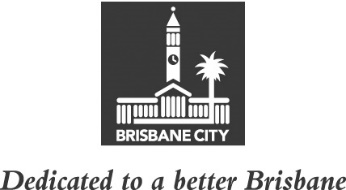 MEETING HELD ON TUESDAY 16 AUGUST 2022AT 10AMCOMMITTEE MEETING ROOMS 1 AND 3, LEVEL 2, CITY HALLMEMBERS PRESENT:Councillor Tracy Davis (Civic Cabinet Chair), Councillor James Mackay (Deputy Chair), and Councillors Jared Cassidy, Steve Griffiths, Sandy Landers and David McLachlan.OTHERS PRESENT:Elizabeth Sisson, A/Manager, Natural Environment, Water and Sustainability, City Planning and Sustainability; Wade Fitzgerald, Major Projects and Asset Coordination Manager, Natural Environment, Water and Sustainability; Ethan Van Roo Douglas, Policy Liaison Officer, Civic Cabinet Chair’s Office, Environment, Parks and Sustainability Committee; Megan Hewton, A/Council and Committee Liaison Office Manager, Council and Committee Liaison Office, Governance, Council and Committee Services, City Administration and Governance; and Ashley Bailey, A/Council and Committee Officer, Council and Committee Liaison Office.MINUTES:The Minutes of the meeting held on 9 August 2022, copies of which had been forwarded to each Councillor, were presented by the Civic Cabinet Chair and taken as read and confirmed by the Committee.1193	OTHER BUSINESSThe following matters were also considered by the Committee, and the decisions reached were fully set out in the Committee’s report to Council:Committee presentation – Environment CentresPetition – Requesting Council install wildlife fencing along Boundary Road and Pine Mountain Road, Holland Park, at Whites Hill Reserve to protect native animals.CONFIRMED THIS	DAY OF	2022..........................................		CIVIC CABINET CHAIR